Application form for acceptance as a doctoral candidate 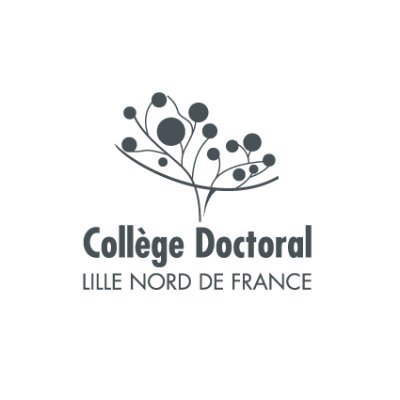 TO BE TRANSMITTED IN FULL, IN ELECTRONIC FORM, AS A SINGLE FILE, TO THE GRADUATE SCHOOL,WITH COPIES TO THE PHD SUPERVISOR AND THE DIRECTORS OF DOCTORAL STUDIES (DDS*) AND OF THE LABORATORY Contact: ED SMRE – 104 Cité Scientifique, Building P5, Room 17, 
Phone:  +33 3 20 43 40 62 – Email:  sec-edsmre@univ-lille.frTHE APPLICANTFamily name: ................................................................First name: 	Common name (if different from the family name):……………………………………………………Gender: ….Date of birth: 		 Place of birth: 	Country: 	Nationality: ………………………………………..Adress: 		City: ………………………………………………….......................	PostCode: 	Email:  ……………………….…….…@……………………………….. Phone: 	If this e-mail address is no longer valid at the end of the academic year, specify, if possible, a permanent e-mail address.N° INE (“identifiant national étudiant”, French national student ID)    ______________________________   ___(11 characters – Only if you have already been enrolled in a French higher education institution) DEGREE PERMITTING THE PHD ENROLLMENT(The certificate of achievement, grades and ranking should be provided as soon as possible, in particular for M2)Exact title 	Research experience 	University or institution (if applicable, indicate the Country) 		 Date of graduation: __________________(DD/MM/YY)Provide the names and e-mail addresses of the persons in charge of your research internship and of the last education year: 	List (in order of preference) of GS SMRE thesis subjects to which you are applying(Maximum: 3 topics)Please note: Candidates wishing to submit an application must first contact the PhD supervisor of the project. Any application that has not been validated by both the PhD thesis and laboratory directors cannot be accepted. A copy of the application is also sent to the director of doctoral studies(*) associated with the laboratory.THESIS SUBJECT #1: PhD enrollment institution: 	Host laboratory: 	Title of the thesis: 	Name(s) of the PhD thesis supervisor(s): 	Have you been auditioned? (mandatory):  Yes          No   		Date of interview: __________________(DD/MM/YY)Name(s) and Signature(s) of the thesis supervisor(s): 		Name and Signature of the Laboratory Director:  	THESIS SUBJECT #2: PhD enrollment institution: 	Host laboratory: 	Title of the thesis: 	Name(s) of the PhD thesis supervisor: 	Have you been auditioned? (mandatory):  Yes          No   		Date of interview: __________________(DD/MM/YY)Name(s) and Signature(s) of the thesis supervisor(s): 		Name and Signature of the Laboratory Director:  	THESIS SUBJECT #3: PhD enrollment institution: 	Host laboratory: 	Title of the thesis: 	Name(s) of the PhD thesis supervisor: 	Have you been auditioned? (mandatory):  Yes          No   		Date of interview: __________________(DD/MM/YY)Name(s) and Signature(s) of the thesis supervisor(s): 		Name and Signature of the Laboratory Director:  	REQUIREMENTSPhD applications are restricted to graduates holding a Master degree or equivalent and unemployed at the time of the enrollment. There is no age limit and no restrictions regarding the graduation date or citizenship.PROCEDURE FOR SUBMITTING THE APPLICATION FORMThis application form does not constitute in any way a PhD registration at any institution.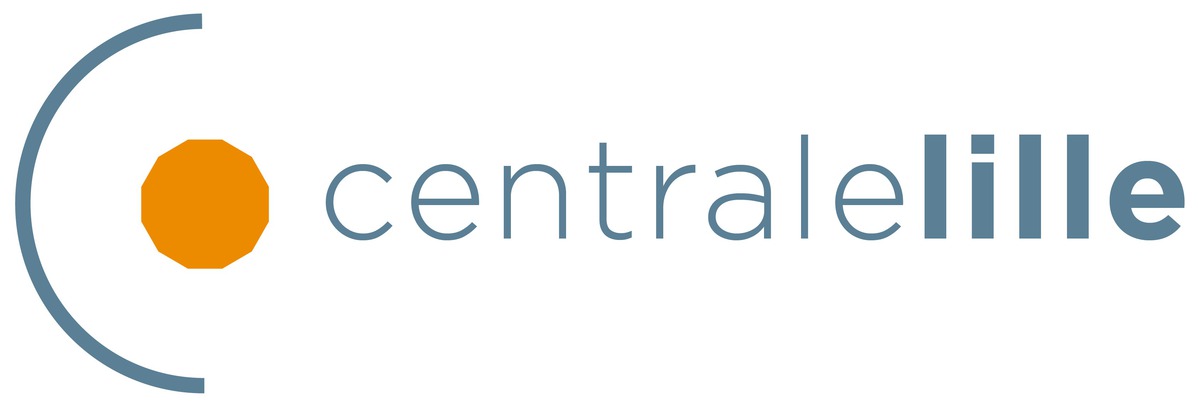 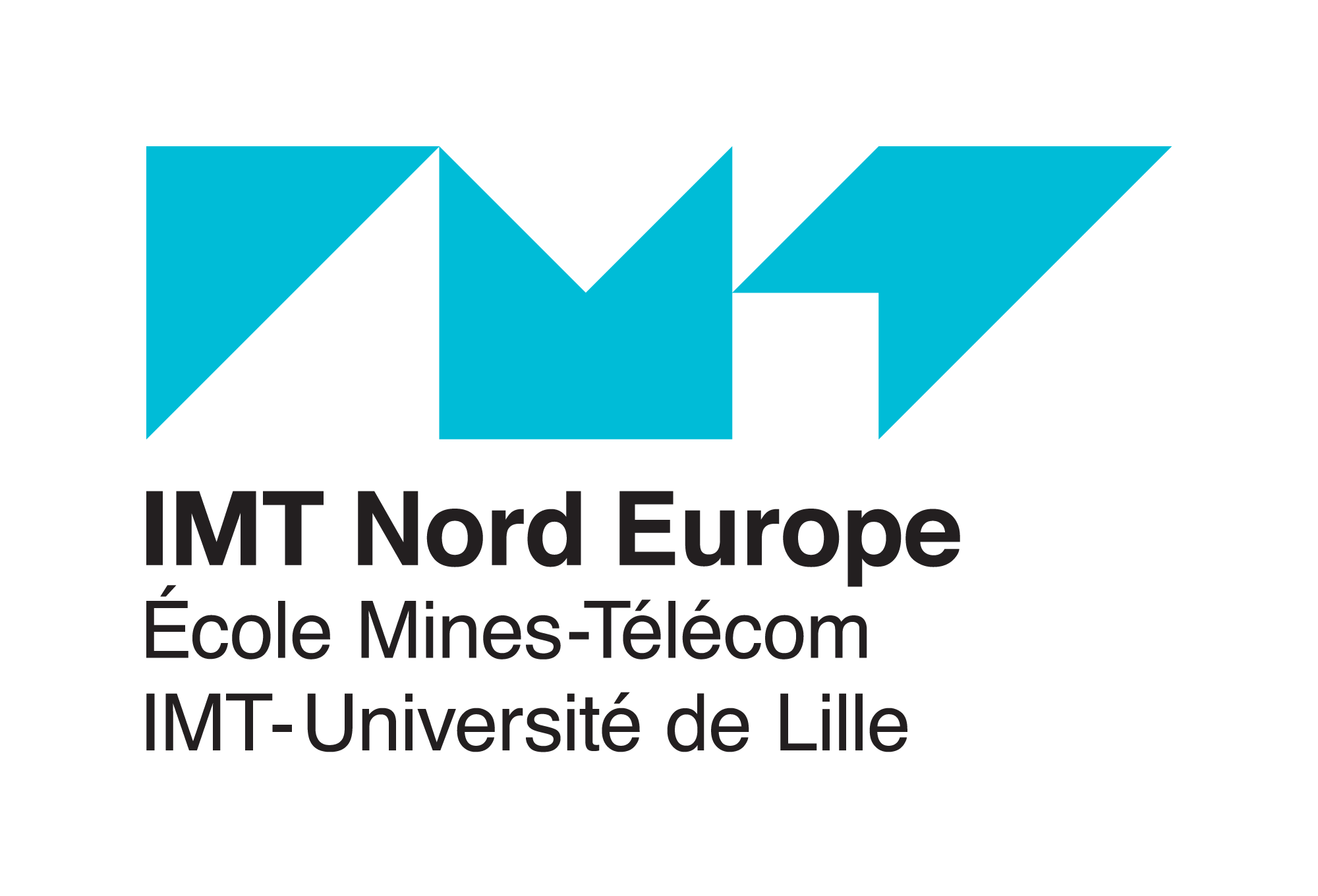 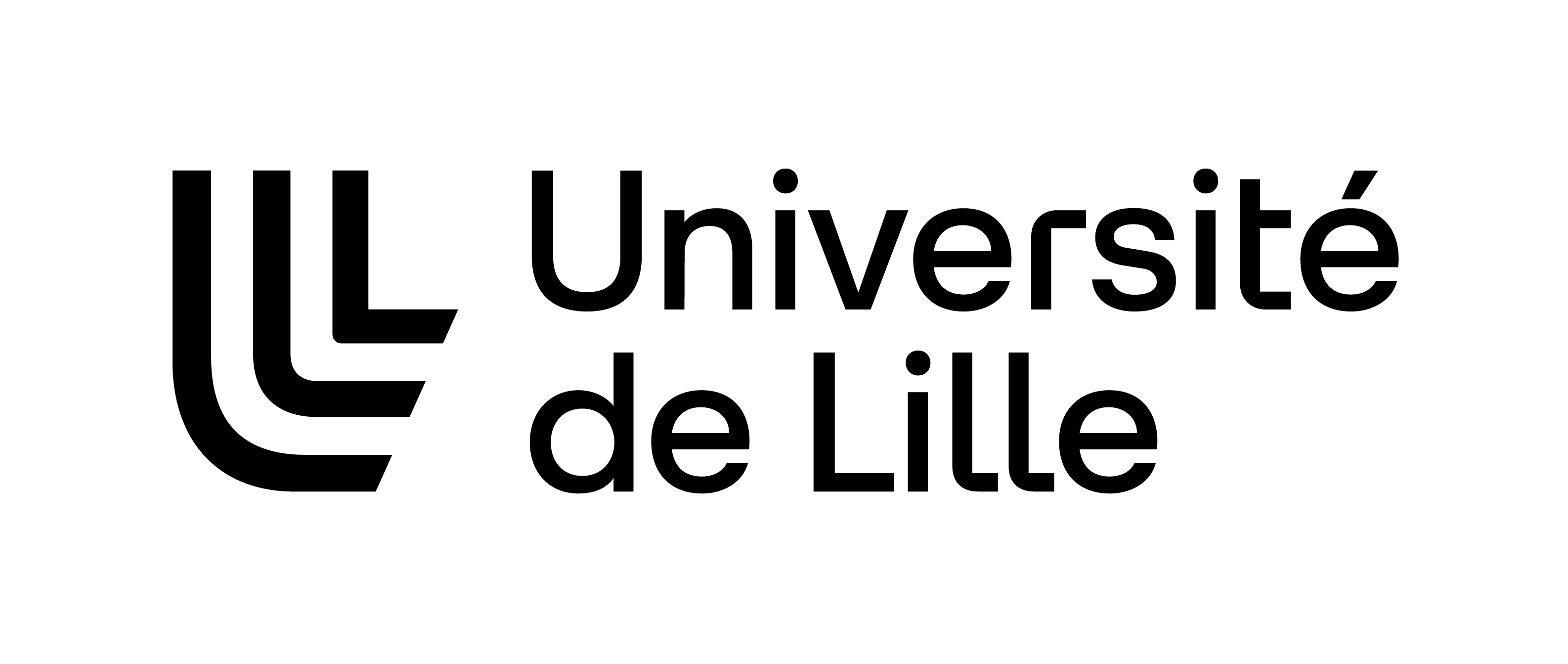 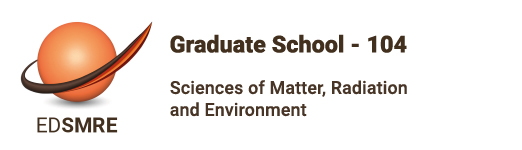 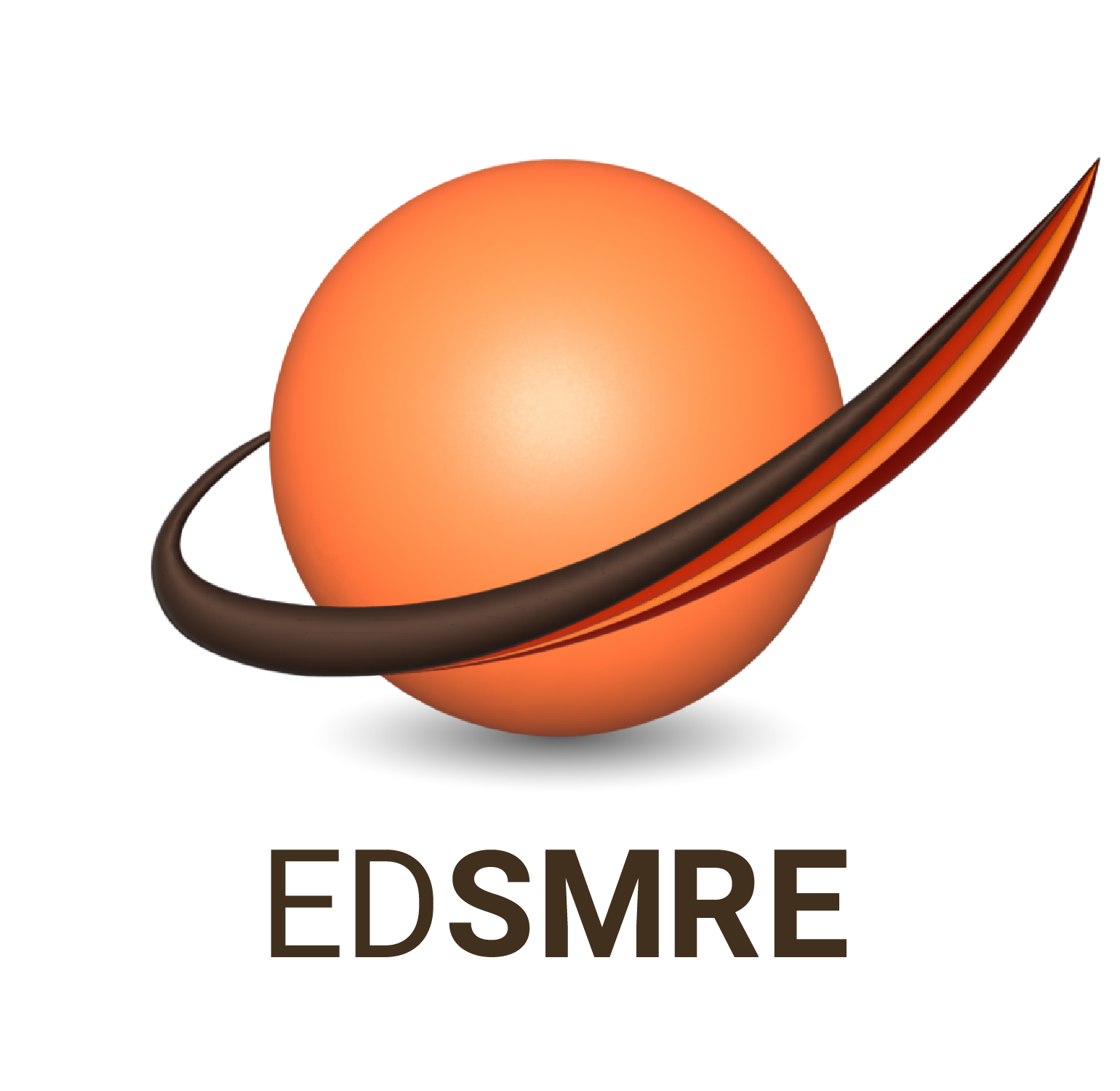 Submitting an applicationRequired documents 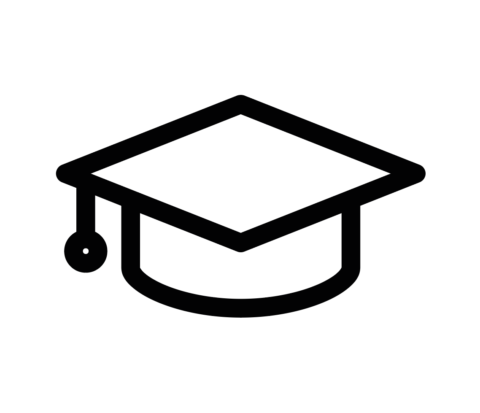 Send a complete file to ED SMRE: sec-edsmre@univ-lille.frcopy to :- the thesis director- the director of doctoral studies * 
of the laboratoryas a single file in pdf format:"lastname.firstname_LaboratoryAcronym.pdf”This application formA detailed CV (with the entire curriculum since the French baccalaureate or its equivalent)Copy of an identity document (both sides)A cover letter  (in which you must also declare on your honour that you have not registered for a thesis previously)A summary of the internships and research work already carried out on plain paperFor the two previous years, a copy of the diploma (Master or equivalent) and the detailed results and all possible comparative elements (ranking, ...); and for this year, the provisional results in your possession, the modules followed, the additional trainings, ... (for documents in a foreign language other than English, provide a translation in French or English).Possible additional documents (Cifre, PhD co-direction, joint international supervision)https://edsmre.univ-lille.fr/rejoindre-led/candidature